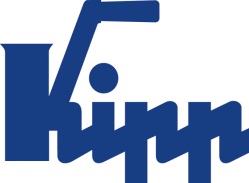 Пресс-релиз 	Зульц-на-Неккаре, август 2016Антибактериальная пластмассаПродукция MEDI grip удовлетворяет самые строгие требования к гигиенеВпервые компания HEINRICH KIPP WERK представляет антибактериальную продукцию. Материал, 
обогащенный микрочастицами серебра, на длительное время уменьшает заселение поверхности бактериями, чем сводит к минимуму риск заражения. Промышленная фурнитура используется в медицине или сфере, связанной с производством продуктов питания, а также в реабилитационных и медицинских учреждениях. В основе новой линии продуктов MEDI grip лежит пластмасса, обогащенная микрочастицами серебра. Так как частицы серебра находятся не только на поверхности материала, то промышленная фурнитура не теряет свои антибактериальные свойства даже при небольшом износе. Это подтвердили многочисленные тесты ASTM E-2180, проводимые в аккредитованной испытательной лаборатории.Изделия MEDI grip проявляют стойкость к полирезистентным микроорганизмам, таким как золотистый стафилококк, поэтому они используются там, где предъявляются особо строгие требования к гигиене. Между циклами очистки количество имеющихся микроорганизмов непрерывно уменьшается, что значительно снижает риск инфекции при контакте с данными изделиями. Промышленная фурнитура устойчива ко влажности и к большому количеству чистящих средств, она не имеет побочных и токсических эффектов. Возможные сферы применения: лаборатории, больницы, исследовательские центры, реабилитационные и медицинские учреждения, а также установки в пищевом производстве.Компания KIPP предлагает широкий выбор ручек в антибактериальном исполнении MEDI grip. Вся промышленная фурнитура имеет характерный дизайн KIPP и эргономичную форму. Количество знаков с учетом пробелов:Заголовок:	68 знакаПодзаголовок:	28 знаковТекст:	1557 знакВсего:	1653 знаковHEINRICH KIPP WERK KGБорис Королев (Boris Korolev), экспортHeubergstraße 272172 Sulz am Neckar, ГерманияТелефон: 07454 793-7949Эл. почта: boris.korolev@kipp.comДополнительная информация и фотографии для прессыФотография	Продукция MEDI grip удовлетворяет самые строгие требования к гигиене
Фото: KIPP Авторские права на иллюстрацию: при публикации в отраслевых средствах массовой информации лицензирование и выплата гонорара не требуется. Пожалуйста, указывайте первоначальный источник информации. См. www.kipp.com, регион: Германия, рубрика: новости/пресса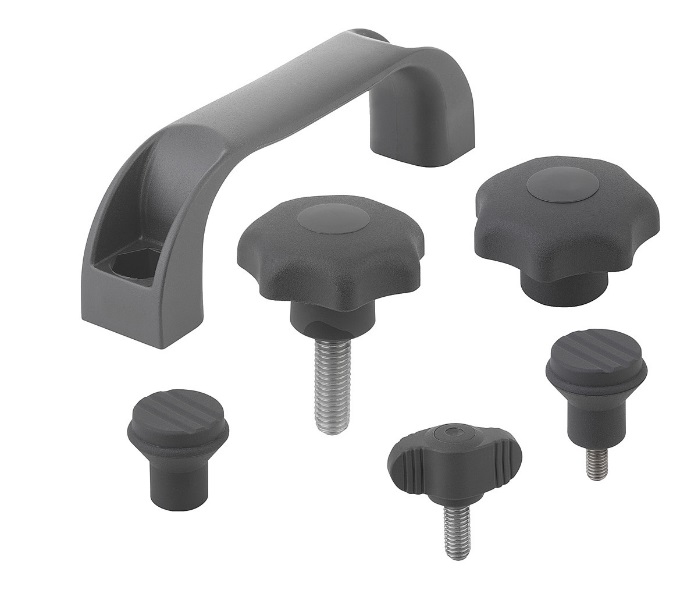 Файл с изображением: 
KIPP-MEDI grip.jpg